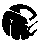 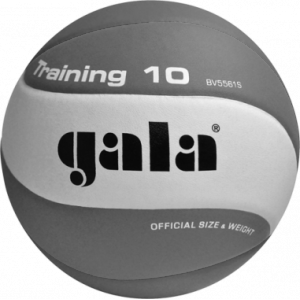 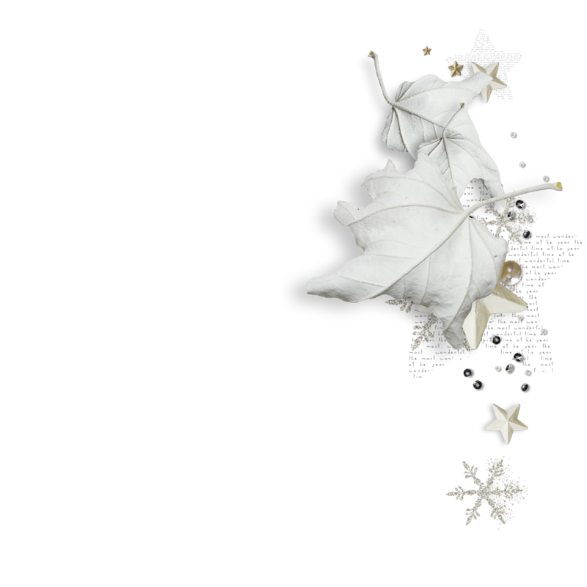 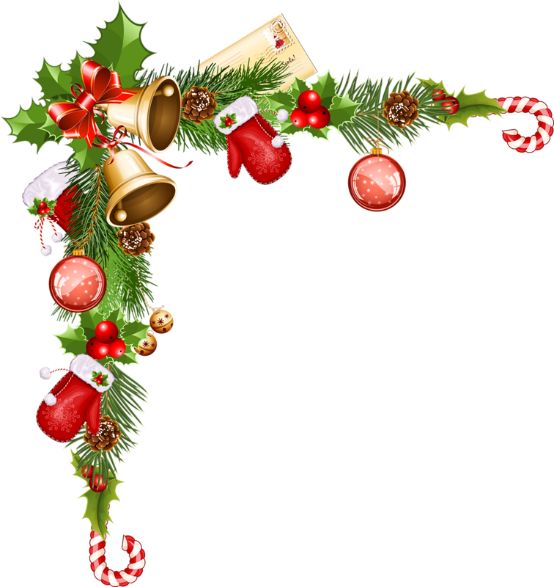 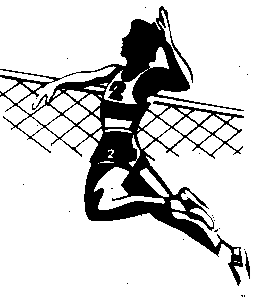 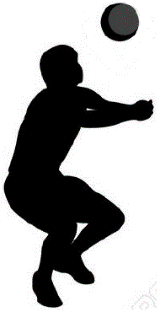 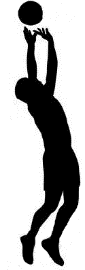 Vstup zdarma!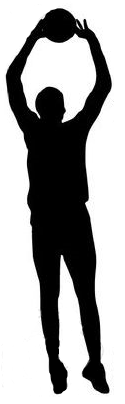 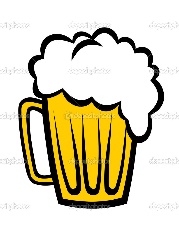 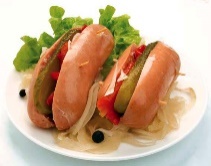 Občerstvení zajištěnoPřijďte na výborná vařená kolena, vytažená přímo z kotle. Nádobu na polévku s sebou.  